ANALISIS PENGARUH GAYA KEPEMIMPINAN SITUASIONAL DAN BUDAYA ORGANISASI TERHADAP EFEKTIVITAS ORGANISASI DINAS DAERAHDI KOTA BEKASITHE ANALYSIS OF SITUATIONAL LEADERSHIP STYLE AND ORGANIZATION CULTURE INFLUENCES TOWARDS ORGANIZATION  EFFECTIVENESS OF DEPARTMENT IN  BEKASI CITYDISERTASIUntuk Memperoleh Gelar Doktor Dalam Ilmu Sosial Bidang Kajian Utama Ilmu Administrasi Publik Pada Universitas Pasundan Dengan Wibawa Rektor Universitas Pasundan Prof Dr.H.M.Didi Turmudzi, M.SiSesuai dengan Keputusan Senat Komisi I/Guru Besar UniversitasDipertahankan Pada Tanggal 15 Februari 2012Di Universitas PasundanOleh :SUPRIYATNA NPM : 099213015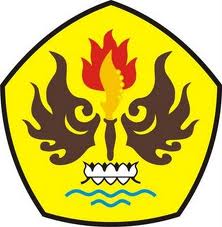 PROGRAM DOKTOR ILMU SOSIAL BIDANG KAJIAN ILMU ADMINISTRASI PUBLIKPASCA SARJANA UNIVERSITAS PASUNDAN BANDUNG 2012LEMBAR PENGESAHANANALISIS PENGARUH GAYA KEPEMIMPINAN SITUASIONAL DAN BUDAYA ORGANISASI TERHADAP EFEKTIVITAS ORGANISASI DINAS DAERAHDI KOTA BEKASITHE ANALYSIS OF SITUATIONAL LEADERSHIP STYLE AND ORGANIZATION CULTURE INFLUENCES TOWARDS ORGANIZATION  EFFECTIVENESS OF DEPARTMENT IN  BEKASI CITYDISERTASIUntuk Memperoleh Gelar Doktor Dalam Ilmu Sosial Bidang Kajian Utama Ilmu Administrasi Publik Pada Universitas Pasundan Dengan Wibawa Rektor Universitas Pasundan Prof Dr.H.M.Didi Turmudzi, M.SiSesuai dengan Keputusan Senat Komisi I/Guru Besar UniversitasDipertahankan Pada Tanggal 15 Februari 2012Di Universitas PasundanOleh :SUPRIYATNANPM : 099213015Bandung, 15 Februari 2012Tim PromotorProf.Dr. H. Tjahjo Sutisnawidjaja, MS.      Prof. Dr.H. Soleh Suryadi, M.Si.Ketua                                                 Anggota